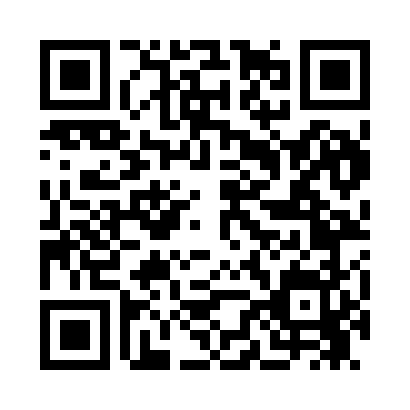 Prayer times for Adams Mills, Ohio, USAMon 1 Apr 2024 - Tue 30 Apr 2024High Latitude Method: Angle Based RulePrayer Calculation Method: Islamic Society of North AmericaAsar Calculation Method: ShafiPrayer times provided by https://www.salahtimes.comDateDayFajrSunriseDhuhrAsrMaghribIsha1Mon5:547:111:315:067:539:092Tue5:537:091:315:077:549:103Wed5:517:081:315:077:559:124Thu5:497:061:315:087:569:135Fri5:477:041:305:087:579:146Sat5:467:031:305:087:589:157Sun5:447:011:305:097:599:178Mon5:427:001:295:098:009:189Tue5:406:581:295:098:019:1910Wed5:386:571:295:108:029:2011Thu5:376:551:295:108:039:2112Fri5:356:531:285:108:049:2313Sat5:336:521:285:118:059:2414Sun5:316:501:285:118:069:2515Mon5:306:491:285:118:079:2716Tue5:286:471:275:128:089:2817Wed5:266:461:275:128:099:2918Thu5:246:441:275:128:109:3019Fri5:236:431:275:128:119:3220Sat5:216:421:275:138:129:3321Sun5:196:401:265:138:139:3422Mon5:176:391:265:138:149:3623Tue5:166:371:265:148:159:3724Wed5:146:361:265:148:169:3825Thu5:126:351:265:148:179:4026Fri5:116:331:255:148:189:4127Sat5:096:321:255:158:199:4228Sun5:076:311:255:158:209:4429Mon5:066:291:255:158:219:4530Tue5:046:281:255:158:229:47